Program ResourcesThe following organizations offer great curriculum resource for a comprehensive personal finance program. All but Dave Ramsey are free of charge.Practical Money :https://www.practicalmoneyskills.com/FCIC Money Smarts; https://www.fdic.gov/consumers/consumer/moneysmart/young.htm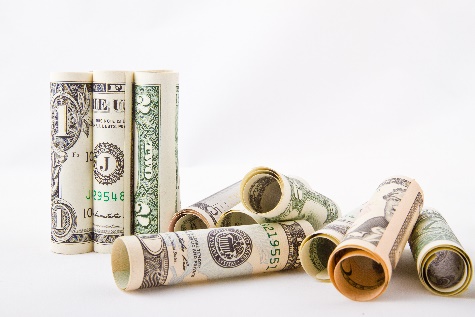 NEFE/HSFPP: https://www.hsfpp.org/about-the-program/modules.aspxJumpStart Coalition: http://www.jumpstart.org/about-us.htmlNEA Resources : http://www.nea.org/tools/lessons/resources-for-teaching-                                            financial-literacy.htmlMyMoney.gov : https://www.mymoney.gov/Pages/for-teachers.aspxDave Ramsey: https://www.daveramsey.com/school/highschoolInCharge Debt Solutions: https://www.incharge.org/financial-literacy/resources-for-teachers/high-school/Research Studies/ Financial Health FactsIf you are looking for justification for offering Personal Finance as part of your Curriculum these resources offer facts to support the argument.https://youth.gov/youth-topics/financial-capability-literacy/factshttps://www.aplushappiness.org/https://www.nfcc.org/data/https://money.usnews.com/money/personal-finance/family-finance/articles/2017-08-01/5-scary-facts-about-financial-literacy-and-how-to-avoid-becoming-a-statistichttps://money.usnews.com/money/personal-finance/family-finance/articles/how-to-help-adult-children-become-financially-independent?int=personalfinance-recLesson Plans & Other ResourcesClass Video & Teacher Traininghttps://www.youtube.com/user/NonprofitNEFE/featuredhttps://nhpbs.pbslearningmedia.org/resource/pbs_org14_ylymon_math_2/your-life-your-money-educators-families-blogging-on-personal-financial-freedeom/#.WpXAzajwbZshttps://www.fdic.gov/consumers/education/torc/videos.htmlhttps://www.federalreserveeducation.org/https://www.kansascityfed.org/en/education/professionaldevelopmentCredit, Money & Bankinghttps://www.mycreditunion.gov/Pages/pocket-cents-lesson-plans-and-resources.aspxhttp://www.tdbank.com/wowzone/educators/https://www.moneyteach.org/lessonshttp://clearinghouse.jumpstart.org/resource/credit-score-basics/http://clearinghouse.jumpstart.org/resource/wells-fargos-hands-on-banking/https://www.moneyinstructor.com/onlinebanking.aspGaMeshttps://www.consumerjungle.org/game_linkhhttp://www.genirevolution.org/http://virtualstockmarket.tdbank.com/https://www.marketwatch.com/gameGeneralhttps://www.hsfpp.org/resources.aspxhttp://financeintheclassroom.org/teacher/other.shtmlStocks & Insurancehttp://www.wallstreetsurvivor.com/http://www.howthemarketworks.com/National Standards & Competencieshttp://www.jumpstart.org/national-standards.htmlhttps://www.education.nh.gov/career/career/documents/family_person_fin_stand.pdfBook Resources / Supplemental readingMoney Smarts: What Students Wants, Graduates Need, and Parents Wish To Know About Money -  , by Nathan Nguyen, August 20, 2017.Piggy Banks to Paychecks: Helping Kids Understand the Value of a Dollar , by Angie Mohr, Feb 15, 2012.Beyond Paycheck to Paycheck: A Conversation About Income, Wealth, and the Steps in Between (Total Candor) -, by Michael B. Rubin, Jul 12, 2010.Nickel & Dimed : On (Not) getting by in America, by Barbara Ehrenreich, August 2001.Scratch Beginnings: Me, $25, and the Search for the American Dream,  Published 2007, by Adam W. Shepard.